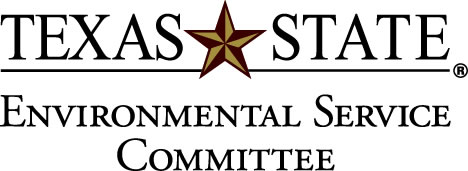 Date 3/9/2011Attendance:	Committee members present: Alix Scarborough, Stephanie Bledsoe, Laura Underhill, Ignacio Gilbert, Mark Carter, Tina Cade, Richard Medina, Nathan Lawrence, Nicole WeldingNon-voting-AJ PerezX voting members present: Quorum metNon-committee members present:Daniel P. (DP1160) Bike to school day/earth dayCall to order: 5:02First order of business- Daniel P is with the bike to school day/earth day event.  He would like to get a keynote speaker Jeannette Sadik-Khan who has implemented more than 250 miles of bike lanes in New York.  Costs: notes facility use, speaker fees, transportation fees.  Daniel came to us to find out if we could help him though had not filled out an application as of yet.  We advised him to come back with pricing and a possible back-up keynote speaker since there was such a short notice to get Mrs. Sadik-Khan who seems to be an upcoming popular figure.  Suggested Shawn Turner-TX Transportation Inst.5:16- new by-laws in effect (quorum met 7)—AJ Perez has an official non-voting position in the committee.5:23- Are we considered a sponsor for Aquarena Springs for their Earth day event..aka ESC publicity??-We will set up a TRACS site for the ESC      5.   Get in touch with Jason Sanders for a TDS tour—April 2nd??            5:40- create posters for ESC-spread awareness---ideas for annual promotion: ESC  t-                 shirts, stickers, standardized email @ beginning of semester, look for brochures, misc. section in school paper—run a small ad on Thursday—cost 35 dollars a semesterAdjourn: 5:53